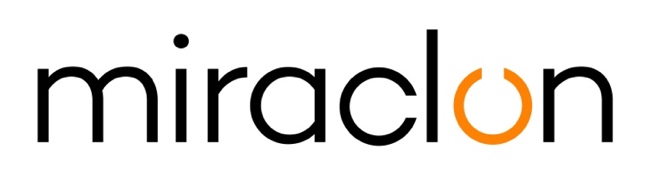 Komunikat prasowyKontakt dla mediów:Miraclon: Elni Van Rensburg – Tel.: +1 830 317 0950 – elni.vanrensburg@miraclon.com 15 października 2020 r.Köstlin Prepress Services stawia na produkcję wysokiej jakości płyt fleksograficznych dla wymagających klientów, wybierając KODAK FLEXCEL NX Ultra Solution Firma Köstlin Prepress Services z Ditzingen niedaleko Stuttgartu w południowo-zachodnich Niemczech dodała niedawno rozwiązanie KODAK FLEXCEL NX Ultra Solution firmy Miraclon do gamy stosowanych technologii produkcji płyt flexo przeznaczonych do druku wysokiej jakości opakowań. Choć Köstlin posiada szeroką ofertę możliwości druku fleksograficznego i fotopolimerowych tulei drukowych typu „sleeve”, produkcja płyt KODAK FLEXCEL NX Plates stanowi 60% wszystkich wytwarzanych płyt flexo. Firma zaczęła stosować FLEXCEL NX Wide 4260 System w 2013 roku ponieważ, jak to ujął Marc Talmon Gros, dyrektor zarządzający firmy Köstlin, „coraz większa liczba klientów pytała o płyty FLEXCEL NX Plates”. Teraz system uzupełniono rozwiązaniem FLEXCEL NX Ultra Solution, które łączy wszystkie korzyści dotyczące jakości i wydajności dobrze znanego systemu FLEXCEL NX System z wolną od rozpuszczalników i lotnych związków organicznych (LZO), opartą na wodzie obróbką płyt flexo. „FLEXCEL NX Ultra pomoże nam systematycznie zmniejszać zużycie rozpuszczalników i wytwarzać płyty w sposób bardziej przyjazny dla środowiska” — mówi Talmon Gros, poproszony o wyjaśnienie, dlaczego jego firma inwestuje w nową technologię Miraclon. „Rozwiązanie FLEXCEL NX Ultra Solution zapewni nam również jeszcze większą elastyczność i skróci czas dostawy płyt do drukarni, co w wielu przypadkach ma ogromne znaczenie”.W ciągu kilku tygodni od rozpoczęcia eksploatacji systemu, firma Köstlin już zakończyła wykonała serie produkcyjne przy użyciu KODAK FLEXCEL NX Ultra Solution przy współpracy kilku wybranych drukarni, odnosząc wspaniały sukces. Talmon Gros podsumowuje: „Nasi klienci są do tego stopnia zadowoleni z możliwej do osiągnięcia jakości druku, stabilności i możliwości obsługi płyt FLEXCEL NX Ultra; że część z nich już zadeklarowała zamiar używania tylko tych płyt”. Firma rodzinna zatrudniająca około 50 osób, specjalizuje się w usługach repro i prepress, a także w produkcji płyt przeznaczonych do najpopularniejszych procesów druku opakowań. Założona 40 lat temu, firma Köstlin tradycyjnie zaopatruje drukarnie opakowań, choć w ciągu ostatniej dekady coraz większą część jej klientów stanowią właściciele międzynarodowych marek. W ofercie firmy przeważają wysokiej jakości usługi prepress dla opakowań elastycznych, wykonanych głównie z folii aluminiowej oraz laminatów, gdzie ponad 70% wszystkich zamówień pochodzi z niezwykle wymagających branż spożywczej i kosmetycznej.KONIECInformacje o firmie MiraclonRozwiązania KODAK FLEXCEL Solutions pomogły w ostatniej dekadzie całkowicie przekształcić druk fleksograficzny. Oferowane przez firmę Miraclon rozwiązania KODAK FLEXCEL Solutions — w tym najlepsze w branży systemy FLEXCEL NX i FLEXCEL NX Ultra — zapewniają klientom wyższą jakość, lepszą efektywność kosztową, wyższą produktywność i najlepsze w klasie wyniki. Koncentrując się na rozwijaniu nauk związanych z obrazowaniem, innowacji i współpracy z partnerami przemysłowymi i klientami, firma Miraclon angażuje się w przyszłość fleksografii, mając wszelkie widoki na pozycję lidera. Dowiedz się więcej pod adresem www.miraclon.com. Obserwuj nas na Twitterze: @kodakflexcel i dołącz do nas w LinkedIn: Miraclon Corporation. 